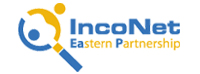 Follow-up Reportfor the participants inthe Grant Scheme to facilitate the participation of EaP countries in EU Brokerage EventsName of the Grant holder: Organisation, Country: Title, date and place of the BE:General opinion about the BEGeneral opinion about the BEApproximate number of attendees (please provide agenda and list of participants in attachment)Evaluate the networking possibilities at this BEHow did this BE meet your expectations?Activities during the conferenceActivities during the conferenceTitle of your presentationTitle of your posterAny other activitiesConcrete resultsConcrete resultsNew bilateral contacts (please be as concrete as possible: name(s), research organisation(s), etc. )Possible calls you are able to participate in as a member of new consortia as a result of your networkingEvaluation of our GrantEvaluation of our GrantDid you find this type of financial support tool useful?Any recommendations for improvement (application procedure, selection process, communication, logistical support)?Any other comments?